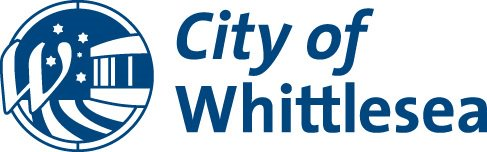 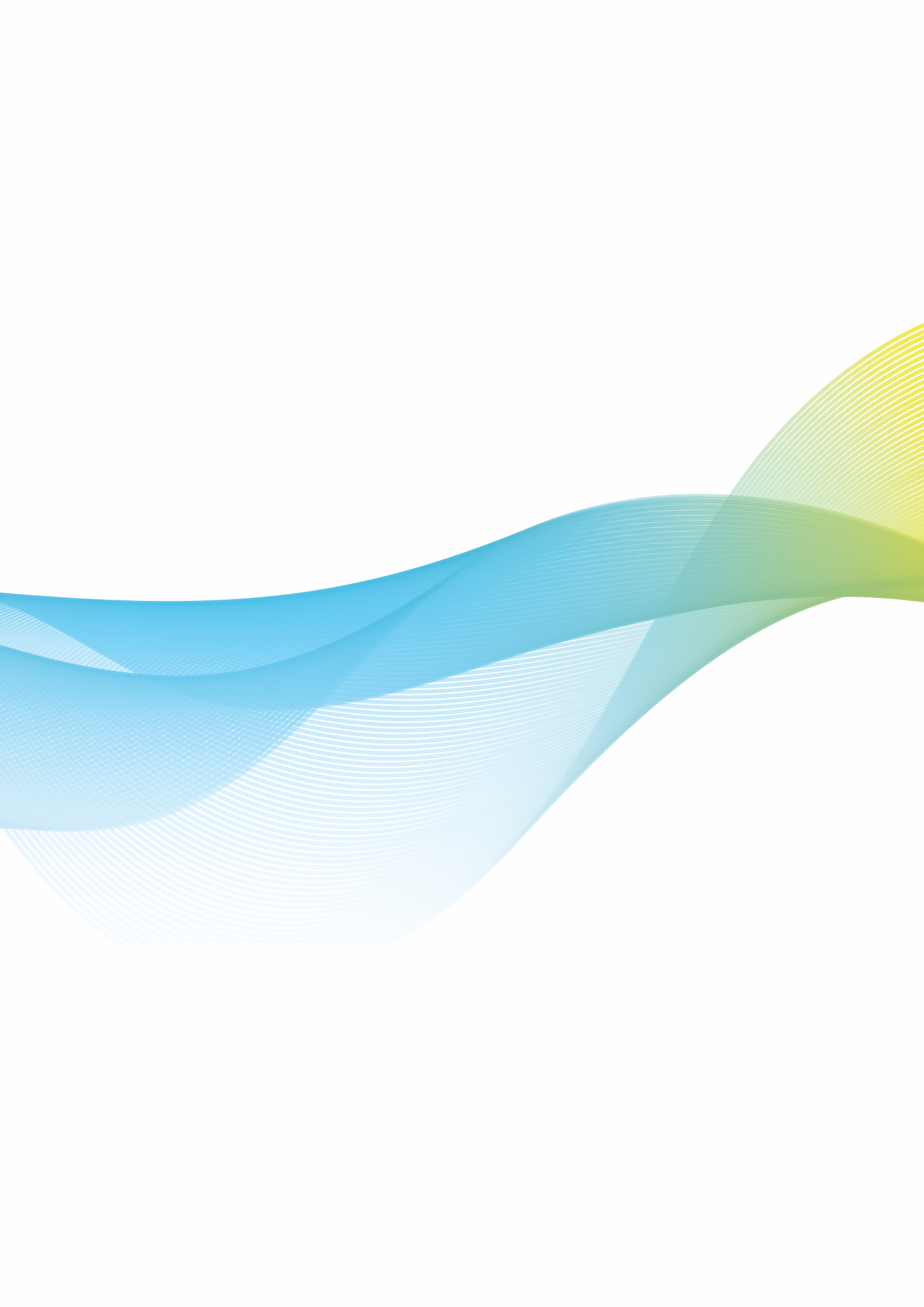 MinutesScheduled Council MeetingMonday 21 November 2022 at 6:30 pmCouncil Chamber at Civic Centre, 
25 Ferres Boulevard, South Morang 3752 and livestreamed via Council’s website https://www.whittlesea.vic.gov.au/about-us/council/council-meetings/ AdministratorsLydia Wilson 			Chair of CouncilPeita Duncan 			AdministratorChris Eddy 				AdministratorOn 19 June 2020 the Acting Minister for Local Government appointed the Panel of Administrators for the City of Whittlesea and appointed Ms Lydia Wilson as Chair of the Panel.  The Panel of Administrators comprises of Ms Lydia Wilson, Ms Peita Duncan and Mr Chris Eddy who will undertake the duties of the Council of the City of Whittlesea until the October 2024 Local Government Election.Senior OfficersCraig Lloyd			Chief Executive OfficerKate McCaughey		Director Community WellbeingJustin O’Meara		Director Planning & DevelopmentSarah Renner		Director Customer & Corporate Services Debbie Wood		Director Infrastructure & EnvironmentFrank Joyce			Executive Manager Governance & StrategyJanine Morgan		Executive Manager Public AffairsOrder of BusinessThe Chief Executive Officer submits the following business:1	Opening	51.1	Meeting Opening and Introductions	51.2	Acknowledgement of Traditional Owners Statement	51.3	Diversity Statement	51.4	Acknowledgement -  Pan Pacific Masters Games and Walking Football	61.5	Acknowledgement - Muslim Women’s Golf Program on SBS	61.6	Acknowledgement – That’s Amore Award	61.7	Acknowledgement – 16 Day of Activism	71.8	Attendance	82	Declarations of Conflict of Interest	83	Confirmation of Minutes of Previous Meeting/s	84	Public Questions, Petitions and Joint Letters	94.1	Public Question Time	94.1.1	Public Question – Long Term Community Infrastructure Strategy	94.2	Petitions	104.2.1	Petition-Request to upgrade Mansfield Park, Epping	104.2.2	Petition-Request to plant olive trees-Kalorama Place, Thomastown	114.3	Joint Letters	124.3.1	Joint Letter – Edgar’s Creek	125	Officers' Reports	135.1	Connected Communities	135.1.1	Ageing Well Continuous Improvement Program	135.2	Liveable Neighborhoods	155.2.1	Planning Scheme Amendment C245: Heritage Overlay on 90 and 150C (formerly 100) Bindts Road, Wollert - Exhibition outcomes and request for Panel	155.2.2	Telecommunication Facility at 54 Main Street Thomastown	185.2.3	Gorge Road Shops Streetscape Draft Concept Community Engagement	215.2.4	Draft - Quarry Hills Parklands Future Directions Plan	225.2.5	Joint Letter - Road Upgrade, Milky Lane - Wildwood Road, Whittlesea	235.2.6	Petition - Request to Extend Footpath Along Whittlesea - Yea Road, Whittlesea	255.3	Strong Local Economy	275.4	Sustainable Environment	285.4.1	Sustainable Environment Strategy suite	285.4.2	City of Whittlesea Climate Pledges	305.5	High Performing Organisation	335.5.1	Quarterly Corporate Performance Report - Quarter 1	335.5.2	Scheduled Council Meetings 2023	366	Notices of Motion	387	Urgent Business	388	Reports from Council Representatives and CEO Update	398.1	Chair of Council, Lydia Wilson Report	398.2	Administrator Peita Duncan Report	398.3	Administrator Chris Eddy Report	408.4	Chief Executive Officer, Craig Lloyd Update – 21 November 2022	409	Confidential Business	439.1	Confidential Connected Communities	439.2	Confidential Liveable Neighbourhoods	439.3	Confidential Strong Local Economy	439.4	Confidential Sustainable Environment	439.5	Confidential High Performing Organisation	439.6	Confidential Notices of Motion	4312	Closure	43	1	Opening	1.1	Meeting Opening and IntroductionsThe Chair of Council, Lydia Wilson opened the meeting at 6:30pm.“Welcome to this Council Meeting of 21 November 2022 which is being held in person in the Council Chamber at Civic Centre, 25 Ferres Boulevard, South Morang and also being live streamed.I am Lydia Wilson, Chair of the Panel of Administrators and I would also like to introduce my Panel colleagues, Administrators Ms Peita Duncan and Mr Chris Eddy.I would also like to introduce our Chief Executive Officer, Mr Craig Lloyd and ask that he in turn introduce the members of the Executive Leadership Team in attendance today.”“Good evening everyone, we also have with us:Director Community Wellbeing, Kate McCaughey;Director Planning & Development, Justin O’Meara;Director Corporate & Shared Services, Sarah Renner;Director Infrastructure & Environment, Debbie WoodExecutive Manager Governance & Strategy, Frank Joyce; andExecutive Manager Public Affairs, Janine Morgan.These members of the Executive Leadership Team will join us during the meeting."	1.2	Acknowledgement of Traditional Owners StatementThe Chair of Council, Lydia Wilson read the following statement:“On behalf of Council, I recognise the rich Aboriginal heritage of this country and acknowledge the Wurundjeri Willum Clan and Taungurung People as the Traditional Owners of lands within the City of Whittlesea. I would also like to acknowledge Elders past, present and emerging.”	1.3	Diversity StatementThe Chair of Council, Lydia Wilson read the following statement:“At the City of Whittlesea we are proud of our diversity and the many cultures, faiths and beliefs that make up our community. We strive to be an inclusive welcoming City that fosters active participation, wellbeing and connection to each other and this land. We commit as a Council to making informed decisions to benefit the people of the City of Whittlesea now and into the future, to support our community’s vision of A Place For All.”	1.4	Acknowledgement - Pan Pacific Masters Games and Walking FootballAdministrator Chris Eddy made the following acknowledgment:“Congratulations to the 25 members of local walking football teams who attended the Pan Pacific Masters Games on the Gold Coast earlier this month. The City of Whittlesea, in partnership with Whittlesea U3A and Football Victoria, entered one women’s team and one men’s team drawn from local walking football programs.  The Monday social exercise and walking football is coordinated by City of Whittlesea’s Positive Ageing Team and the Thursday walking football program is coordinated by Whittlesea U3A . The Games featured 41 individual and team sports and attracted over 13,000 participants from over 27 countries. A special mention too to Council’s Positive Ageing Officer, Con Constantinou, who facilitates the Monday group. What a wonderful effort to showcase your skills on the world stage.”	1.5	Acknowledgement – Muslim Women’s Golf Program on SBSAdministrator Peita Duncan made the following acknowledgment:“Council’s Muslim Women’s Golf Program is going from strength to strength and was featured in an SBS news story recently. The program, which won the Parks & Leisure Australia (Victoria/ Tasmania) Award for Community Based Initiative of the Year, was created by Council’s Leisure and Recreation team in partnership with Golf Australia and Al Siraat College in Epping. It provides local Muslim women the chance to try a sport that was previously viewed as unattainable and it has been hugely popular. Well done to Council’s leisure Inclusion Officer, Megan Harper, who coordinates the program in partnership with Al Siraat and the Growling Frog Golf Course.”	1.6	Acknowledgement – That’s Amore AwardThe Chair of Council, Lydia Wilson, made the following acknowledgment:“Congratulations also go to Giorgio Linguanti who is the founder of Thomastown business That’s Amore Cheese. Giorgio recently won the Italian Chamber of Commerce and Industry Melbourne, Italian Business Award for his support to the Italo-Australian Community. Well done Giorgio.”	1.7	Acknowledgement – 16 Days of ActivismThe Chair of Council, Lydia Wilson, made the following acknowledgment:“16 Days of Activism campaign begins this Friday 25 November, and it is a time to reflect on the impact of gender-based violence in our community. Here in the City of Whittlesea we have one of the highest rates of family violence in the state and the highest in the Northern Metropolitan region. I wanted to acknowledge the importance of this campaign and the role Council plays in promoting gender equality and working to end gendered violence. Our Gender Equality Action Plan was submitted to the Commission for Gender Equality in the Public Sector earlier this year and we are committed to working with our community to educate, identify and address this important issue.”	1.8	AttendanceMembers:Ms Lydia Wilson Chair of CouncilMs Peita Duncan AdministratorMr Chris Eddy AdministratorOfficers:Craig Lloyd, Chief Executive OfficerKate McCaughey, Director Community WellbeingJustin O’Meara, Director Planning & DevelopmentSarah Renner, Director Customer & Corporate ServicesDebbie Wood, Director Infrastructure & EnvironmentFrank Joyce, Executive Manager Governance & StrategyJanine Morgan, Executive Manager Public Affairs	2	Declarations of Conflict of InterestNo declarations	3	Confirmation of Minutes of Previous Meeting/s COUNCIL RESOLUTION                                                                                                                          Moved:         Administrator Peita DuncanSeconded:    Administrator Chris EddyTHAT the following Minutes of the preceding meeting as circulated, be confirmed:Scheduled Meeting of Council 17 October 2022.CARRIED	4	Public Questions, Petitions and Joint Letters	4.1	Public Question Time	4.1.1 Public Question – Long Term Community Infrastructure StrategyNick Brain, Epping:“At its last meeting during public question time, Council indicated it is developing a long term Community Infrastructure strategy.What opportunities will there be for local residents and ratepayers to contribute towards its development?”Chief Executive Officer, Craig Lloyd: “Council will be seeking input from key community groups, stakeholders and the broader community as we develop our Community Infrastructure Strategy. We will also be drawing upon feedback the community has provided recently on our Community Plan, Council budgets, Council surveys, specific services, facilities and policy reforms.We will provide opportunities for the community to submit feedback on the draft of the Strategy in the second half of 2023 through a comprehensive community-wide multi-channel engagement program. Council is committed to a strong program of community engagement that provides opportunities for people who live and work in the City of Whittlesea to be involved in helping shape their local community.”	4.2	Petitions	4.2.1 Petition - Request to upgrade Mansfield Park, EppingA petition has been received from 13 residents requesting Council upgrade the playground at Mansfield Park, Epping. RecommendationTHAT Council note the petition from 13 residents requesting Council upgrade the playground at Mansfield Park, Epping and write to the signatories to inform them that:A meeting with the Head Petitioner will be organised with Coordinator Open Space Planning and Capital Delivery team.A report to Council will be prepared for the March Council Meeting, advising of the outcome of analysis, needs and issues and provide a recommendation. Signatories will be advised of Council’s decision following the Council Meeting. COUNCIL RESOLUTION                                                                                                                             Moved:         Administrator Chris EddySeconded:    Chairperson Lydia WilsonTHAT Council receive the petition from 13 residents requesting Council upgrade the playground at Mansfield Park, Epping and note that:A meeting with the Head Petitioner will be organised with Coordinator Open Space Planning and Capital Delivery team.A report to Council will be prepared for the March 2023 Council Meeting, advising of the outcome of analysis, needs and issues and associated recommendations. CARRIED	4.2.2 Petition- Request to plant olive trees - Kalorama Place, ThomastownA petition has been received from 12 residents requesting that Council plant olive trees on the nature strips in Kalorama Place, Thomastown, as done so in surrounding streets. RecommendationTHAT Council receive the petition from 12 residents of Kalorama Place, Thomastown on 27 October 2022, requesting planting olive trees on the street nature strips and note thatThe trees along Kalorama Place, Thomastown will be reassessed by an independent Arboricultural Consultant, to determine their health and useful life expectancy.There will be further site analysis carried out, to determine if there are any other planting opportunities in the nature strips in Kalorama Place, Thomastown. A report to Council will be prepared for the 21 February 2023 Council Meeting, advising how the petitioners concerns have been addressed. Signatories will be advised of Council’s decision following the Council Meeting.   COUNCIL RESOLUTION                                                                                                                           Moved:         Administrator Peita DuncanSeconded:    Administrator Chris EddyTHAT Council receive the petition from 12 residents of Kalorama Place, Thomastown on 27 October 2022, requesting planting olive trees on the street nature strips and note that:The trees along Kalorama Place, Thomastown will be reassessed by an independent Arboricultural Consultant, to determine their health and useful life expectancy.There will be further site analysis carried out, to determine if there are any other planting opportunities in the nature strips in Kalorama Place, Thomastown. A report to Council will be prepared for the March 2023 Council Meeting, advising how it is proposed to address the petitioners' concerns. CARRIED	4.3	Joint Letters	4.1 Joint Letter - Edgar's CreekA joint letter has been received from students from Thomastown Primary School regarding the poor health and condition of Edgar’s Creek. RecommendationTHAT Council receive the joint letter from the students at Thomastown Primary School regarding Edgar’s Creek, and note that a report to Council will be prepared for the 21 March 2023 Council Meeting. COUNCIL RESOLUTION                                                                                                                            Moved:         Chairperson Lydia WilsonSeconded:    Administrator Chris EddyTHAT Council: Receive the joint letter from 13 students at Thomastown Primary School regarding Edgar’s Creek, and note that a report to Council will be prepared for the March 2023 Council Meeting.Refers the joint letter to the current community consultation processes for the Lalor and Thomastown Masterplanning work.CARRIED	5	Officers' Reports	5.1	Connected Communities	5.1.1	Ageing Well Continuous Improvement Program5.1.1 Ageing Well Continuous Improvement ProgramResponsible Officer		Director Community Wellbeing Author				Lence Markovska, Manager Ageing WellIn Attendance			Lence Markovska, Manager Ageing WellPurposeThe purpose of this report is to:Provide an update on Council’s Ageing Well Service considering wider Commonwealth Aged Care Reform and sector reform; and Seek endorsement of the Ageing Well Continuous Improvement Program as summarised in Table 3 of this report. Brief OverviewAged care sector reform has been ongoing over the past decade. Like many Victorian Councils, the City of Whittlesea has continued to review opportunities and issues presented as a result of Commonwealth and State Government reform initiatives and our local operating context. This report outlines proposed responses, service direction and next steps for planning and continuous improvement for the Ageing Well service which is encapsulated in the Ageing Well Continuous Improvement Program (version 2.0) and summarised in Table 3 of this report.RecommendationTHAT Council: Continue to deliver aged care services including in-home and positive ageing programs as described in the Ageing Well Continuous Improvement Program (version 2.0) and Table 3 of this report.Note the City of Whittlesea Ageing Well Continuous Improvement Program decision making factors and issues summarised in Table 3 of this report. COUNCIL RESOLUTION                                                                                                                           Moved:         Chairperson Lydia WilsonSeconded:    Administrator Chris EddyTHAT Council: Continue to deliver aged care services including in-home and positive ageing programs as described in the Ageing Well Continuous Improvement Program (version 2.0) and Table 3 of this report.Note the City of Whittlesea Ageing Well Continuous Improvement Program decision making factors and issues summarised in Table 3 of this report.Receives a further progress report in relation to the Ageing Well Continuous Improvement Program in October 2023.CARRIED	5.2	Liveable Neighborhoods	5.2.1	Planning Scheme Amendment C245: Heritage Overlay on 90 and 150C (formerly 100) Bindts Road, Wollert - Exhibition outcomes and request for Panel5.2.1 Planning Scheme Amendment C245: Heritage Overlay on 90 and 150C (formerly 100) Bindts Road, Wollert - Exhibition outcomes and request for PanelResponsible Officer		Director Planning & Development Author	Denise Turner, Coordinator Planning Policy and ImplementationIn Attendance	Julie Paget, Strategic Planner  PurposeThis report provides an update on the outcome of exhibition of Amendment C245 which seeks to apply and amend heritage controls at 90 and 150C (formerly 100) Bindts Road, Wollert.  It recommends that Council request the Minister for Planning appoint a Planning Panel to consider the unresolved submission to Amendment C245, for permanent heritage controls. The report also recommends Council request the Minister for Planning to grant an extension to Amendment C245; and undertake a Section 20 Part A Amendment to extend the Interim Heritage Overlay at 90 Bindts Road, Wollert (HO204).  Brief OverviewAmendment C245 seeks to apply the Heritage Overlay (HO) on a permanent basis to a place of local heritage significance (Ewert’s Farm) at 90 Bindts Road, Wollert, and to correct an identification error of a heritage place to which the HO already applies (Bindts Farm) at 150C Bindts Road, Wollert. Council resolved on 5 May 2020 to seek Authorisation of Amendment C245, which was granted by the Minister for Planning on 18 December 2020. On 16 July 2020, the Minister for Planning also approved an Interim HO to 90 Bindts Road, Wollert which was at risk of demolition (Amendment C243). The interim controls were applied for a period of 12 months to provide protection while the permanent HO controls could be progressed via Amendment C245. The interim controls have since been extended twice more via Amendment C256 and Amendment C263 and are due to expire on 21 January 2023.Amendment C245 was placed on exhibition between 21 January 2021 and 5 March 2021. Two submissions were received: one from the Department of Transport (DoT) and one from Urbis on behalf of the landowner of 90 and 150C Bindts Road, Wollert. Both submissions challenged the extent of the curtilage of the proposed Heritage Overlay. The DoT submission has been resolved; however, the landowner submission remains unresolved.  This report recommends that Council request the Minister for Planning convene a Planning Panel to consider the unresolved submission in line with the statutory process. It also recommends the Chief Executive Officer be authorised to allow officers to continue to negotiate with the submitter to resolve the submission prior to Panel, in line with this report.In the meantime, it is important to ensure that the heritage significance of the site is protected.  It is recommended that Council request the Minister for Planning grant an extension to Amendment C245 which is due to lapse on 21 January 2023; and undertake a Section 20 Part A Planning Scheme Amendment to extend the Interim HO at 90 Bindts Road, Wollert (HO204) which also expires on 21 January 2023.  This is discussed further under the Critical Dates section. RecommendationTHAT Council:Request the Minister for Planning appoint a Planning Panel to consider the unresolved submission to Amendment C245wsea; Adopt the officer recommendations outlined in this report, in relation to the submissions received to Amendment C245wsea, as the basis for the Council position at the Planning Panel Hearing;Authorise the Chief Executive Officer to allow officers to continue to negotiate with the submitter to resolve the outstanding submission, prior to the commencement of any Planning Panel Hearing; Authorise the Chief Executive Officer, in the event the outstanding submission is resolved, to cancel the request for a Planning Panel;Authorise the Chief Executive Officer to appoint officers to represent Council and instruct any legal representation at the Directions Hearing or Panel Hearing conducted in respect to the Amendment;Request that the Minister for Planning grant an extension to Amendment C245wsea which is due to lapse on 21 January 2023, in accordance with section 30 (1)(a) of the Planning and Environment Act 1987;Request that the Minister for Planning undertake a Section 20 Part A Planning Scheme Amendment to extend the Heritage Overlay at 90 Bindts Road, Wollert (HO204) which expires on 21 January 2023; andAdvise the submitters of Council’s decision as outlined in points 1. to 7. above. COUNCIL RESOLUTION                                                                                                                 Moved:         Administrator Chris EddySeconded:    Administrator Peita DuncanTHAT Council adopt the recommendation for Planning Scheme Amendment C245: Heritage Overlay on 90 and 150C (formerly 100) Bindts Road, Wollert - Exhibition outcomes and request for Panel.CARRIED	5.2.2	Telecommunication Facility at 54 Main Street Thomastown5.2.2 Telecommunication Facility at 54 Main Street ThomastownResponsible Officer		Director Planning & Development Author				Lachlan Yuill, Planning OfficerIn Attendance			Lachlan Yuill, Planning OfficerApplicant		Mark Baade – SAQ ConsultingZoning			Public Park & Recreation ZoneOverlay		Development Contributions Plan Overlay			Heritage Overlay			Land Subject to Inundation OverlayReferral		N/AObjections		Two Objections including one petition Purpose			The application proposes the construction of a telecommunications facility within the Thomastown Main Street Recreation Reserve at 52W Main Street, Thomastown. The facility is proposed to be located south of the northern oval, adjacent to the car parking area approximately 80 metres southeast from the nearest residential area and approximately 50 metres from the Thomastown Secondary College to the west.The facility consists of a 30-metre-tall monopole and a four bay equipment cabinet. The monopole is proposed to provide both 4G and 5G telecommunications services with the provision of three 4G panel antennas and six 5G panel antennas. The equipment cabinet will be located slightly south of the proposed tower and has a total height of 2.32 metres and covers a total area of 2 square metres. Brief OverviewThe proposal seeks approval for the construction of a telecommunications facility on Council property at 52W Main Street, Thomastown. As the proposal is located on Council land it is being reported to Council for a decision.  Notification of the application was undertaken, and two objections were received. One of the objections was a petition containing 146 signatures. The grounds of the two objections related to human health and safety.The proposal is consistent with the objectives of the relevant Planning Policy and decision guidelines of the Whittlesea Planning Scheme and approval of the application is recommended. RecommendationTHAT Council approve Planning Application No PLN-37256 and issue a Notice of Decision to Grant a Permit for the use and development of a telecommunications facility in accordance with the endorsed plans and subject to the following conditions:The use and development as shown on the endorsed plan must not be altered without the written consent of the Responsible Authority.Once buildings and works have commenced, they must be completed to the satisfaction of the Responsible Authority.Prior to the commencement of any buildings and works, consultation with relevant stakeholders must be undertaken to eliminate impacts on any organised sporting or community events within the Thomastown Main Street Reserve to the satisfaction of the Responsible Authority.All operational equipment must comply with the Australian Communications and Media Authority (ACMA), Australian Radiation Protection and Nuclear Safety Agency (ARPANSA) and Electromagnetic Energy & Radiation requirements. A telecommunication equipment operational report must be prepared by a suitably qualified person demonstrating compliance with these requirements upon request to the satisfaction of the Responsible Authority.The telecommunications cabinets and equipment must be visually maintained and kept free from vandalism and graffiti to the satisfaction of the Responsible Authority.The telecommunications facility must be finished in muted and/or natural colours.Any landscaped areas surrounding the housing units must be maintained regularly to the satisfaction of the Responsible Authority.The monopole must be built in a way so that it can support the future co-location of equipment from additional carriers/operators to the satisfaction of the Responsible Authority.No additional structures can be placed on the monopole other than those exempt under the Telecommunications (low impact facilities) Determination 1997 unless with the written consent of the Responsible Authority.Any communications infrastructure decommissioned and no longer required at the   telecommunications facility must be removed from the site within one month of being decommissioned and no longer required to the satisfaction of the Responsible Authority.If the telecommunications facility hereby approved becomes redundant, all above ground infrastructure associated with the telecommunication facility must be removed and the area reinstated to the satisfaction of the Responsible Authority. All works to comply with this condition must be completed within three months of the facility ceasing to operate and must be at the expense of the permit holder.The use and development must be managed to the satisfaction of the Responsible Authority so that the amenity of the area is not detrimentally affected through the:Transport of materials, goods or commodities to or from the land; andAppearance of the building, works or materials.No native vegetation (including groundcovers and grasses) is to be removed, destroyed or lopped for the construction of the monopole and associated infrastructure unless otherwise exempt from requiring planning permission under the provisions of the Whittlesea Planning Scheme.Upon completion of the buildings and works, the site must be cleared of all excess and unused building materials and debris to the satisfaction of the Responsible Authority.All buildings and works must be maintained in good order and appearance to the satisfaction of the Responsible Authority.This permit will expire if one of the following circumstances applies:The development is not commenced within two years from the date of this permit the development is not completed within four years from the date of this permit.the use does not start within two years after completion of the development; orthe use is discontinued for a period of two years.The Responsible Authority may extend the periods referred to if a request is made in writing before the permit expires; within six months of the permit expiry for the commencement of use and / or development; or within 12 months of the permit expiry for the completion of development. COUNCIL RESOLUTION                                                                                                                       Moved:         Administrator Peita DuncanSeconded:    Administrator Chris EddyTHAT Council adopt the recommendation for Telecommunication Facility at 54 Main Street Thomastown.CARRIED	5.2.3	Gorge Road Shops Streetscape Draft Concept Community Engagement5.2.3 Gorge Road Shops Streetscape Draft Concept Community EngagementResponsible Officer		Director Infrastructure & EnvironmentAuthor				Andrew Chau, Senior Landscape ArchitectIn Attendance	Andrew Chau, Senior Landscape Architect	 Purpose			The purpose of this report is to seek Council endorsement for the draft Gorge Road Concept Plan to be placed on public exhibition and consultation.Brief OverviewThe Gorge Road shops streetscape in South Morang has been identified as a high-priority site in the Town Centre Revitalisation Program, an Executive Leadership Team (ELT) endorsed revitalisation program of local and neighbourhood centres.Outcomes from the initial community consultation and engagement indicates both traders and the broader community want to see change at the shops, particularly for improved safety and aesthetics.A draft concept plan has been developed with consideration of community and stakeholder engagement activities and feedback.The draft concept plan requires additional input from the community and stakeholders to refine and further develop for construction.The draft concept will be amended with consideration of trader and property owner consultation prior to broader community consultation. RecommendationTHAT Council:Endorse the draft Gorge Road Concept Plan for public exhibition and consultation.Approve the commencement of consultation and engagement activities for the draft Gorge Road Concept Plan for the period between 24 November – 18 December 2022. COUNCIL RESOLUTION                                                                                                                         Moved:         Chairperson Lydia WilsonSeconded:    Administrator Peita DuncanTHAT Council adopt the recommendation for Gorge Road Shops Streetscape Draft Concept Community Engagement.CARRIED	5.2.4	Draft - Quarry Hills Parklands Future Directions Plan5.2.4 Draft - Quarry Hills Parklands Future Directions PlanResponsible Officer		Director Infrastructure & EnvironmentAuthor				Susan Hecker, Unit Manager Landscape and Open Space					Planning In Attendance	Susan Hecker, Unit Manager Landscape & Open Space PlanningPurpose	  	The purpose of this report is to:• Inform Council on the preparation of the draft Quarry Hills Future Directions Plan • Seek endorsement on the draft Quarry Hills Future Direction Plan summary (Attachment 1) to be placed on community consultation, to be conducted from 28 November 2022 to 20 January 2023. Brief OverviewQuarry Hills Parklands is one of the defining landscape features of the municipality and contributes strongly to the character of the Mernda and Wollert growth corridor. The Parklands is Council’s largest park currently at 330Ha and when completed will form 2.25% of the municipality.The Council endorsed Open Space Strategy 2016 identifies Quarry Hills Parklands as a Regional Park, classified as Conservation Reserve. The Quarry Hills Parklands Strategic Plan 2000 is now 22 years old and requires a more definitive and visionary plan to meet community needs and Council’s W2040 goals.This report includes an update of the Quarry Hills Future Directions Plan draft, which has been informed by the Wurundjeri Woi-wurrung Cultural Values Study and seeks support to progress to community engagement.  RecommendationTHAT Council endorse the Draft Future Direction Plan (Attachment 1) for public consultation from 28 November 2022 to 20 January 2023. COUNCIL RESOLUTION                                                                                                                            Moved:         Administrator Chris EddySeconded:    Chairperson Lydia WilsonTHAT Council adopt the recommendation for Draft - Quarry Hills Parklands Future Directions Plan.CARRIED	5.2.5	Joint Letter - Road Upgrade, Milky Lane - Wildwood Road, Whittlesea5.2.5 Joint Letter - Road Upgrade, Milky Lane - Wildwood Road, WhittleseaResponsible Officer		Director Infrastructure & EnvironmentAuthor				Michael Lamers, Unit Manager Traffic and TransportIn Attendance	Arashdeep Singh, Manager Urban Design & Transport Purpose			 The purpose of this report is to consider a joint letter from 11 residents requesting the upgrade of Milky Lane and Wildwood Road, Whittlesea.Brief Overview11 residents of Milky Lane, Wildwood Road and other adjacent, nearby roads submitted a joint letter to Council, requesting that Milky Lane and Wildwood Road be upgraded. Previous discussions with Council officers have focused on a request for the road to be sealed.In support of the request, the residents raised concerns regarding increased traffic, especially in the past decade, and heavy vehicles, increased use of the eastern end of Milky Road when the Whittlesea Show occurs and the narrow winding carriageway in the Milky Lane section. At the Council meeting held on Monday, 15 August 2022, Council resolved to receive the joint letter, and requested a report on this matter be prepared for consideration at the Council Meeting on 21 November 2022.Chief Executive Officer Explanatory NoteDuring consideration of the item, the Chair, Lydia Wilson requested that Manager Urban Design & Transport, for the purpose of the Minutes, elaborate on point 2 of the recommendation that states: “Continue to maintain the road as per the requirements of the road management plan”. Manager Urban Design & Transport advised that point 2 means: “For unsealed roads there are two criteria: one is when potholes scarring or roughness goes greater than 100 mm depth measured over 1.3 metres the requirement for these roads which fall under access category is 10 weeks; and the second criteria is when continuous corrugations over 20 metres exceed in depth of more than 50 mm the rectification requirement as per the road management plan is within 16 weeks.” RecommendationTHAT Council in relation to Joint Letter - Road Upgrade, Milky Lane - Wildwood Road, Whittlesea Note that the sealing of Milky Lane and Wildwood Road is not currently necessary.Continue to maintain the road as per the requirements of the road management plan. Advise residents of this decision and the reasoning for this decision. COUNCIL RESOLUTION                                                                                                                     Moved:         Administrator Peita DuncanSeconded:    Administrator Chris EddyTHAT Council adopt the recommendation for Joint Letter - Road Upgrade, Milky Lane - Wildwood Road, Whittlesea.CARRIED	5.2.6	Petition - Request to Extend Footpath Along Whittlesea - Yea Road, Whittlesea5.2.6 Petition - Request to Extend Footpath Along Whittlesea - Yea Road, WhittleseaResponsible Officer		Director Infrastructure & EnvironmentAuthor				Michael Lamers, Unit Manager Traffic and TransportIn Attendance			Arashdeep Singh, Manager Urban Design & TransportPurposeThe purpose of this report is to consider a petition from 14 residents requesting an extension to the footpath on Whittlesea – Yea Road, Whittlesea. Brief OverviewFourteen residents of Cordell Court, Whittlesea signed a petition requesting the footpath on Whittlesea – Yea Road to be extended from Jennifer Court to Cordell Court. In support of the request, the residents raised the following: The path is needed for residents to able to walk to local kindergartens, schools, work, shops, medical facilities, library, etc. and to enable residents of Cordell Court to be a connected part of the Whittlesea community, as opposed to being disconnected.The residents will use a path to exercise rather than driving to a suitable location, thus enhancing resident’s efforts to be sustainable and take advantage of the environmental benefits of walking. Currently pedestrians, including young school children, are walking on the shoulder of the main road, or through the grass which can be in wet, muddy conditions and dangerous due to slip hazard, snakes in the grass or being adjacent to fast moving traffic.These issues are particularly of concerns for residents without access to a motor vehicle and/or who are in a wheelchair or have a pram.At the Council meeting held on Monday, 17 October 2022, Council resolved to receive the petition, and requested that a report on this matter be prepared for consideration at the Council Meeting on 12 December 2022.  RecommendationTHAT Council in relation to the petition requesting to Extend Footpath Along Whittlesea - Yea Road, between Jennifer Court to Cordell Court Whittlesea:Refer the construction of a footpath on Whittlesea – Yea Road between Jennifer Court and Cordell Court as a project for consideration as part of the 2023/2024 financial year budget process. Advise the head petitioner and petitioners of Council’s decision. COUNCIL RESOLUTION                                                                                                                         Moved:         Chairperson Lydia WilsonSeconded:    Administrator Chris EddyTHAT Council adopt the recommendation for Petition - Request to Extend Footpath Along Whittlesea - Yea Road, Whittlesea.CARRIED	5.3	Strong Local EconomyNil reports	5.4	Sustainable Environment	5.4.1	Sustainable Environment Strategy suite5.4.1 Sustainable Environment Strategy suiteResponsible Officer		Director Infrastructure & EnvironmentAuthor				Danelle Ayres, Senior Sustainable Environment SpecialistIn Attendance			Amanda Dodd, Manager Sustainable Environment Purpose			The report seeks that Council adopt the Sustainable Environment Strategy 2022–2032 and the Climate Change Plan 2022-2032, to guide commitments and decision-making toward the Whittlesea 2040 Sustainable Environment Goal over the next 10 years.The report also seeks that Council endorse the Sustainable Environment Action Plan 2022–2024 noting that actions will be subject to Council’s annual budget processes. The Action Plan will be reported against and updated every two years for the life of the Sustainable Environment Strategy 2022–2032.Brief OverviewFollowing the final stage of consultation, the City of Whittlesea’s Sustainable Environment Strategy Suite has been further refined and is ready to be considered for adoption. The Sustainable Environment Strategy Suite includes three documents: Sustainable Environment Strategy 2022-2032Climate Change Plan 2022-2032Sustainable Environment Action Plan 2022-2024The Sustainable Environment Strategy 2022-2032 (SES) and Sustainable Environment Action Plan 2022-2024 (SEAP), and the Climate Change Plan 2022-2032 (CCP) have been developed under Council’s new Integrated Planning Framework. The Framework is made up of four levels: Level 1: Vision - Council’s overarching vision Whittlesea 2040: a place for all.Level 2: Strategy - Council’s seven key strategies and their action plans. This is where the SES and SEAP sit.Level 3: Approach - Comprises the long-term plans and the detailed analysis and rationale for each key focus area, for instance the CCP is the long-term plan, rationale and evidence base behind the Climate Change focus area in the SES.Level 4: Operations – Operational programs, guidelines and technical documents. The Sustainable Environment Strategy (SES) at level 2 has synthesised Council’s endorsed positions from the Rethinking Waste Plan 2021-2030, Greening Whittlesea - City Forest Strategy 2020-2040, Whittlesea Water For All – Our Water Strategy 2020-2030, and the Biodiversity Strategy 2019-2029; and incorporates work on the CCP presented for adoption as part of this suite, and the draft Green Wedge Management Plan 2022-2032. Likewise, previously committed actions and emerging actions from these Plans have been synthesised into the Sustainable Environment Action Plan (SEAP).The Climate Change Plan (CCP) at level 3 will guide Council’s work and partnerships with community to transition our city to net zero emissions by 2036, and to a climate resilient future.  Upon adoption of these three documents, and the draft Green Wedge Management Plan currently being finalised, the Sustainable Environment Strategy Suite of strategic documents will be complete.The SES, SEAP, and CCP were released for their final stage of community consultation between 6 September and the 4 October 2022.  RecommendationTHAT Council resolves to:Adopt the Sustainable Environment Strategy 2022-2032.Adopt the Climate Change Plan 2022-2032.Endorse the Sustainable Environment Strategy Action Plan 2022-2024, noting actions will be subject to consideration during Council’s annual budget processes.Thank stakeholders who have been involved in the development of the Sustainable Environment Strategy suite and advise them of Council’s decision. COUNCIL RESOLUTION                                                                                                                            Moved:         Chairperson Lydia WilsonSeconded:    Administrator Peita DuncanTHAT Council adopt the recommendation for Sustainable Environment Strategy suite.CARRIED	5.4.2	City of Whittlesea Climate Pledges5.4.2 City of Whittlesea Climate PledgesResponsible Officer		Director Infrastructure & EnvironmentAuthor				Danelle Ayres, Senior Sustainable Environment Officer In Attendance			Amanda Dodd, Manager Sustainable Environment Purpose			To gain Council’s support for the City of Whittlesea to participate in two climate pledge programs:the Victorian Government’s council emissions reduction pledge; and the Cities Power Partnership Program.Brief OverviewCouncil is strengthening its commitment to climate action through the newly adopted Climate Change Plan 2022-2032. The overarching vision for the Climate Change Plan is to achieve zero-net emissions by 2036, and ensure our communities, businesses, and environments are resilient to the changing climate. This proposal to participate in the Victorian Government’s council emissions reduction pledge, and the Cities Power Partnership Program will strengthen this work through broad-scale promotion, networking, resources, and being part of state and national climate action efforts. Both programs are free to join and have no ongoing or annual fees. The Victorian Government’s council emissions reduction pledge under the Climate Change Act 2017, collectively demonstrates the significant contributions of individual councils to reducing Victoria’s emissions. The voluntary pledges are actions that will reduce emissions related to the performance of a council’s powers and duties under the Local Government Act 2020. Council pledges are collated under Victoria’s Climate Change Strategy, which outlines the state’s pathway for reducing emissions and building resilience to the impacts of climate change. Currently there are 21 councils that have made pledges.The Cities Power Partnership is a national program run by the Climate Council. It aims to provide local governments with the tools, knowledge and connections to take meaningful action on climate change and capitalise on the global shift to a clean economy. It is the largest local government climate program in Australia with over 145 member councils (38 in Victoria) representing over 60 per cent of Australia’s population. The work of the Climate Council promotes independent research and policy proposals based on the best available climate science. Through an online collaboration platform called ‘Council Connect’, the program connects councils throughout Australia to share knowledge and best practice on climate and clean energy solutions. It also helps councils to promote and celebrate their successes through media and events, including an annual national awards program.The proposed memberships to the Cities Power Partnership and the Victorian Government’s council emissions reduction pledges presents opportunities for Council to strengthen its efforts in working toward the 2036 net-zero emissions target by expanding Council’s networks, promoting climate action efforts, and strengthening access to resources and the latest climate science. It will also support Council to demonstrate leadership in working with other local governments to address climate change. Both programs require Council to pledge climate action across the areas of renewable energy, energy efficiency, sustainable transport, collaboration and advocacy (or work together and influence). Council is already delivering actions that could be counted towards these pledges and is further strengthening its commitment through the adoption of the Climate Change Plan 2022-2032. Whilst the Victorian Government program requires a copy of Council’s Climate Change Plan, and the climate related actions in the Sustainable Environment Action Plan 2022-2024, the Cities Power Partnership Program requires five pledges or actions to be delivered within the next five years. Therefore, it is recommended that Council selects already committed and resourced actions from the Community Plan and Sustainable Environment Action Plan 2022-2024 for the five pledges, for example: Council will be required to identify its Cities Power Partnership pledged commitments within six months of joining the program.  RecommendationTHAT Council resolves to join the Cities Power Partnership program and the Victorian Government’s council emissions reduction pledge program.  COUNCIL RESOLUTION                                                                                                                           Moved:         Administrator Chris EddySeconded:    Chairperson Lydia WilsonTHAT Council adopt the recommendation for City of Whittlesea Climate Pledges.CARRIED	5.5	High Performing Organisation	5.5.1	Quarterly Corporate Performance Report - Quarter 15.5.1 Quarterly Corporate Performance Report - Quarter 1Responsible Officer		Director Customer & Corporate ServicesAuthor				Rahul Shah, Unit Manager Financial StrategyIn Attendance	Aaron Gerrard, Acting Chief Financial Officer Purpose			That Council notes the Quarterly Corporate Performance Report for the period ended 30 September 2022 (Attachment 1).Brief OverviewCommunity Plan Action Plan114 of the 125 key actions included in the Community Plan Action Plan for delivery in the 2022-2023 financial year are reported on track.Three of the 15 ongoing key actions included in the Community Plan Action Plan 2021-2022 have now been completed.Good GovernanceIn addition to conducting regular Council Meetings, Council has updated the Governance Rules, Risk Management Framework and Policy, and completed personal interest returns to enhance governance at the City of Whittlesea.Capital WorksCouncil adopted the 2022-23 Capital Works Program on 27 June 2022 with a budget of $51.67 million. The Capital Works Annual Budget also includes 2021-22 carry forwards of $23.87 million providing a total budget amount of $75.54 million. Year to date Capital Works actual expenditure is $9.71 million against year to date Annual Budget of $6.77 million, which is a variance of $2.95 million.  The table below includes a summary of the Capital Works program.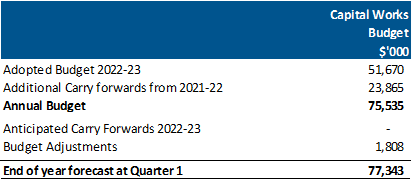 Financial PerformanceFor the three months ended 30 September 2022, Council recorded an operating surplus of $159.32 million, which is ($0.57 million) unfavourable to the year to date budget.This surplus is reported based on the Australian Accounting Standards and includes all revenue recognised in the financial period, including gifted assets (non-monetary), developer contributions and grants towards capital works projects. It is important to note that the operating surplus is not a cash surplus; therefore, it does not convert to immediately available cash for Council.  Significant amounts of the surplus are restricted by legislation and must be used for future infrastructure investment.Chief Executive Officer Explanatory NoteA correction is required to be made to this report on page 244 in the Agenda of the Council Meeting 21 November 2022 to read as follows:“The forecast for the year ending 30 June 2023 is expected to have an operating surplus of $137.41 million, which is ($3.9 million) unfavourable to Adopted Budget. Further detail and analysis on key financial variances is included in Attachment 1 to this report.”RecommendationTHAT Council:Notes the Quarterly Corporate Performance Report for September 2022 (Attachment 1);Notes the outcome of the 2022-23 Quarter 1 Forecast Review;Notes the progress made against the key actions included in the Community Plan Action Plan 2022-23 as highlighted in the Quarter 1 Performance Snapshot (Attachment 2);Notes the good governance actions over the past quarter;Notes the Capital Works Program Performance for the period ended 30 September 2022;Endorses the proposed capital budget adjustments as listed in the Proposed Capital Budget Adjustments (Attachment 3);Notes the status of the infrastructure grants for the period ended September 2022 as outlined in Grants Status Update (Attachment 4);Notes the Financial Performance for the period ended 30 September 2022;Resolves on establishment of a new reserve ‘Aboriginal Gathering Place Reserve’ and make a transfer to the reserve of $6 million from the ‘Strategic Investment Reserve’;Resolves to establish a new reserve ‘Strategic Operational Projects Reserve’ and make a transfer to the reserve of $2,373,276; andResolves to transfer $10 million from 2021-22 accounting surplus to the ‘Regional Aquatic and Sports Reserve’. COUNCIL RESOLUTION                                                                                                                          Moved:         Chairperson Lydia WilsonSeconded:    Administrator Chris EddyTHAT Council adopt the recommendation for Quarterly Corporate Performance Report - Quarter 1.CARRIED	5.5.2	Scheduled Council Meetings 20235.5.2 Scheduled Council Meetings 2023Responsible Officer		Executive Manager Governance & StrategyAuthor				Amanda Marijanovic, Coordinator Governance AdministrationIn Attendance	Frank Joyce, Executive Manager Governance & Strategy Purpose			The purpose of this report is for Council to adopt the proposed Council Meeting schedule for 2023, including three Council Meetings being held in local community centres.   Brief OverviewCouncil Meetings are conducted monthly so that Council can make formal decisions and to give the community an opportunity to participate in this decision-making process.  Each year Council must adopt the proposed schedule for the following year and advise the community of this schedule.It is proposed that Council Meetings are conducted on the third Tuesday of the month commencing in February 2023, with the exception of the June meeting to be held on 27 June 2023It is proposed that three Council Meetings be conducted in Community Centres throughout the municipality to enable greater public participation and allow a Community Forum to occur prior to the Council Meeting.It is also proposed that in the event that a Community Forum and Council Meeting cannot take place at a Community Centre, that it will be undertaken in the Council Chamber at the standard time of 6.30pm. RecommendationTHAT Council:Adopt the Council Meeting schedule for 2023 as follows:Resolve that in the event that a Council Meeting is unable to take place at a community venue the meeting will be held at the Council Chamber and the meeting will commence at 6.30pm. Give public notice of the Council Meeting schedule for 2023. COUNCIL RESOLUTION                                                                                                                     Moved:         Administrator Peita DuncanSeconded:    Administrator Chris EddyTHAT Council adopt the recommendation for Scheduled Council Meetings 2023.CARRIED	6	Notices of MotionNo Notices of Motion	7	Urgent BusinessNo Urgent Business	8	Reports from Council Representatives and CEO Update	8.1	Administrator Peita Duncan Report8.1 Chair of Council, Lydia Wilson ReportChair Administrator Wilson’s report was provided verbally at the 21 November 2022 Scheduled Council Meeting.  Since the last Council Meeting Chair of Council, Lydia Wilson attended:Meeting with the Yarra Plenty Regional Library Corporation; Finance audit and risk subcommittee of Whittlesea Community connections and had a meeting of that group; Alongside other Administrators attended the CEO Employment Matters Advisory Committee meeting; Launch of the Strategic vision and priorities of the Northern Council's Alliance;Site visits to the Mazda Distribution Centre, Epping, Crusader Caravans, Epping and Oxa Care, Epping which is a major Aged Care Facility about to open shortly; Funding announcements by state election candidates including:Funding announcement by Lauren Kathage for the Regional Sports and Aquatic Center in Mernda; and Funding announcement by Paige Yap for Red Leap Sport Oval upgrade in Mill Park;Official opening of the Mill Park Stadium refurbishment with a number of Ministers and local members of parliament in attendance alongside our CEO and a number of Directors;Coffee with Council at Lifestyle Lyndarum, Wollert and Whittlesea township Speaking engagement at the Refugees Your Community Your Health Forum at Epping Memorial Hall, an event hosted by the City of Whittlesea and the program for Refugee immunisation; Citizenship ceremony on the 17 November 2022; Site visit to the Gorge Road shops and another one to Mill Park library; and As an observer at the Yan Yean candidate Q&A forum at Whittlesea Community Activity Centre which was hosted by Whittlesea Community Futures and facilitated by Barry Cassidy. 	8.1	Administrator Peita Duncan Report8.2 Administrator Peita Duncan ReportAdministrator Peita Duncan’s report was provided verbally at the 21 November 2022 Scheduled Council Meeting.  Since the last Council Meeting Administrator Peita Duncan attended:Coffee with Council at Lifestyle Lyndarum, Wollert; and Whittlesea Bakehouse last week with Administrator Eddy which has a phenomenal best pie in Australia.	8.1	Administrator Peita Duncan Report8.3 Administrator Chris Eddy ReportAdministrator Chris Eddy’s report was provided verbally at the 21 November 2022 Scheduled Council Meeting.  Since the last Council Meeting Administrator Chris Eddy attended:Site visit to Oxa Care, Epping;Coffee with council at Lifestyle Lyndaram; NAGA meeting in this last quarter.  There's quite a bit of work being done through NAGA in the electric vehicle charging infrastructure space and NAGA has secured funding for three member councils for that type of infrastructure.  NAGA is project managing the delivery of zero emission Fleet transition plans for five of its member councils and is also involved in a number of cross Greenhouse Alliance projects such as the all-electric council's working group which is identifying collaboration opportunities to help councils move off gas. NAGA is supporting the local government renewable project that so many councils are involved.   NAGA is working with the women's environmental leadership Australia group to deliver a leadership course for women in local government working in climate change and that short course will run next May.	8.1	Administrator Peita Duncan Report8.4 Chief Executive Officer, Craig Lloyd Update – 21 November 2022The Chief Executive Officer’s report was provided verbally at the 21 November 2022 Scheduled Council Meeting:Capital Works Updates include:Mernda Social Support Services FacilityConstruction of the Mernda Social Support Services Facility is well underway – expected completion early 2023.The completed facility will provide vital support services to older residents with complex health needs who reside in our municipality’s north.This will mean that residents will no longer have to travel to Lalor, Mill Park or Epping North to access those services.HR Uren Recreation Reserve Construction has started on the pavilion at the HR Uren Recreation Reserve in Thomastown.Sycamore BMX trackThe asphalt works on the finish line at the Sycamore BMX track are complete, and we have received fantastic feedback from users.  This was put into the budget as a result of community submissions from the engagement process on the budget.RoadworksTo the end of October, about $2 million has been expended this financial year alone under Council’s two Road Renewal Programs.This equates to more than 52,000 square metres of road pavement – three times the playing surface of the MCG – and represents:Approximately 7.1km of roads;Approximately 3.4km of kerb reconstruction; andApproximately 7597 tonnes of asphalt.Work on Stage 1 of the Epping Recreation Reserve car park and access roads is almost complete.Works addressing major underground erosion issues have finished on Grandview Court in Beveridge.Findon Road extension is nearing completion and is expected to be open in the next few weeks.Kelynack Recreation ReserveThe $675,000 redevelopment of the Kelynack Recreation Reserve playground and social gathering spaces in Mill Park is underway.The redevelopment comes after Council finalised the Kelynack Recreation Reserve master plan last year that outlined a vision for raising the standard of the community space.Whittlesea Public Toilets and CourthouseWork is underway to replace a 50-year-old amenities block on the site of the former Whittlesea Courthouse.The outdated toilet block will be replaced with a state-of-the-art fully automatic, self-cleaning set of public toilets.New paved pathways and lighting connecting the toilets to the courthouse and street will make the facility access compliant.Whittlesea Volunteer Expo Congratulations to our staff, and all our partner agencies that were involved in the Whittlesea Volunteer Expo last Saturday. 17 local community groups and organisations gathered at the Civic Centre in South Morang to promote their volunteer roles. The Expo saw between more than 250 people of all ages, come through and learn about all the amazing programs and initiatives happening across our municipality which are led and supported by volunteers. Annual City of Whittlesea Art Exhibition & Award Council’s annual Art Exhibition opened last week and this year’s theme is “New Light”; and includes the work of over 75 local artists. The exhibition in our Great Hall runs until Thursday 15 December and is open Monday to Friday from 10am - 4pm. Congratulations to the exhibition award winners who I was very pleased to meet, including:Whittlesea Art Award -  Lei CuiAward of Excellence – Innovative use of materials: Connie PennisiAward of Excellence – Response to Theme: Michelle DyerAward of Excellence – Creative Expression: Mohamed Abumeis Ilma Duncan Award: PONDHAWKCommunity Leadership Program presentation nightLast week Council held our final session for the Community Leadership Program in 2022. Attended by over 60 program participants at PRACC, the event was a combination of showcase, celebration and networking opportunity. The City of Whittlesea’s Leadership Program has had a great first full year with all programs being oversubscribed. Many thanks to our program partners - LaTrobe University’s School of Business, the Victorian Local Governance Association and the Public Value Studio. Dates for next year’s program will be available soon.COUNCIL RESOLUTION  Moved:         Chairperson Lydia Wilson Seconded:    Administrator Peita DuncanTHAT Council extend the speaking time for the Chief Executive Officer, Craig Lloyd for a further three minutes.CARRIEDGrassLike many areas in Melbourne, long grass is prevalent across the municipality at the moment.  Whilst the weather has played a part in this and some areas will need to dry out more before machines can be taken in to mow, Council is actively working with our maintenance contractor to address concerns.We appreciate people in our community are frustrated and concerned and we are hearing that loud and clear. This is a priority issue for us and Council is committed to presenting our stunning parks, reserves and roadsides to the standards our community expects and deserves as quickly as possible.We are posting to our website daily the details of where maintenance crews have been and where they are headed next.Unfortunately the ongoing heavy rain is continuing to impact our ability to access many areas, and catch-up on the schedule. We will however keep residents updated on progress.	9	Confidential Business	9.1	Confidential Connected CommunitiesNil Reports	9.2	Confidential Liveable NeighbourhoodsNil Reports	9.3	Confidential Strong Local EconomyNil Reports	9.4	Confidential Sustainable EnvironmentNil Reports	9.5	Confidential High Performing OrganisationNil Reports 	9.6	Confidential Notices of MotionNil Confidential Notices of Motion	12	ClosureThere being no further business the Chair of Council closed the 21 November 2022 Scheduled Council Meeting at 8:35pm.Confirmed this 12th day of December 2022.___________________________Lydia WilsonChair of CouncilCorporate emissions reduction pledges:Pledge action areaContinue to replace our streetlights with energy efficiency bulbs (Community Plan 22/23)Energy efficiencyContinue participating in the Victorian Energy Collaboration Power Purchase Agreement for 100% renewable electricityRenewable energySupporting community-wide emissions reduction pledges:Support our business community to improve the sustainability of their facilities using Environmental Upgrade Agreements (Community Plan 22/23)Energy efficiencyContinue to partner with the Council Alliance for Sustainable Built Environment (CASBE) to advocate for increased standards to achieve zero emissions and climate resilient developmentsCollaborationAdvocacyComplete community wide EV Transition Plan and commence implementationSustainable transportCollaborationDateVenueCommencement Time21 February 2023Whittlesea Community Activity Centre57 Laurel Street, Whittlesea 7:30pm (Community forum to be held prior to meeting)21 March 2023Council Chamber, Council Offices,25 Ferres Boulevard, South Morang6:30pm 18 April 2023Council Chamber, Council Offices,25 Ferres Boulevard, South Morang6:30pm16 May 2023Barry Road Community Activity Centre36 Barry Road, Thomastown7:30pm (Community forum to be held prior to meeting)27 June 2023Council Chamber, Council Offices,25 Ferres Boulevard, South Morang6:30pm18 July 2023Council Chamber, Council Offices,25 Ferres Boulevard, South Morang6:30pm15 August 2023Council Chamber, Council Offices,25 Ferres Boulevard, South Morang6:30pm19 September 2023Council Chamber, Council Offices,25 Ferres Boulevard, South Morang6:30pm17 October 2023Galada Community Centre10A Forum Way, Epping7:30pm (Community forum to be held prior to meeting)21 November 2023Council Chamber, Council Offices,25 Ferres Boulevard, South Morang6:30pm19 December 2023Council Chamber, Council Offices,25 Ferres Boulevard, South Morang6:30pm